    桃園市進出口商業同業公會 函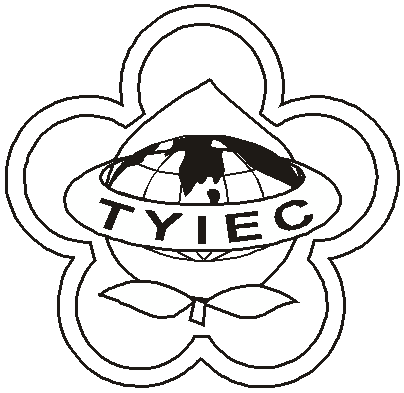          Taoyuan Importers & Exporters Chamber of Commerce桃園市桃園區春日路1235之2號3F           TEL:886-3-316-4346   886-3-325-3781   FAX:886-3-355-9651ie325@ms19.hinet.net     www.taoyuanproduct.org受 文 者：各相關會員發文日期：中華民國107年12月27日發文字號：桃貿水字第1070413號附    件：隨文主    旨：公告自108年1月1日起「中華民國輸出入貨品分類表」刪除CCC7305.11.00.00-5「縱向潛弧焊接鋼鐵管，具圓橫斷面，其外徑超過406.4公釐者」等11項貨品號列，並增列CCC7305.11.00.10-3「縱向潛弧焊接鋼鐵管，具圓橫斷面，其外徑超過406.4公釐，但不超過508公釐者」等38項貨品號列。說    明：依據經濟部國際貿易局貿服字第1070153258A號函辦理。      理事長  王 清 水